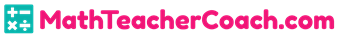 Math 3Problem Solving Using Units of 2-5, and 10DISCLAIMER: These resources are not created or maintained by MathTeacherCoach.com. Links should always be verified before students are allowed to freely click on them.Khan Academyhttps://youtu.be/fZtUn_THXnkhttps://youtu.be/cTveNRjWQYohttps://youtu.be/Z3qRkxzmYnUhttps://youtu.be/QXNg_u5Tv8Q Academic lessons and learning videos for solving multiplication and division problems.LearnZillionUse multiplication and division to solve word problems (FP)Using strategies to solve multiplication and division problems (A)Understand how to use drawings and equations to solve multiplication and division problems (C)Academic lessons (with videos) on solving multiplication and division word problems.Online Gamehttps://www.splashlearn.com/math-skills/third-grade/multiplication-facts/multiply-by-5https://www.splashlearn.com/math-skills/third-grade/division-facts/division-word-problems--g3 https://www.abcya.com/games/2048Games involving multiplication and division.YouTubehttps://youtu.be/i9iGu_gDOU0https://youtu.be/7wv-T7h9rnkhttps://youtu.be/igpVebLCD8khttps://youtu.be/DbIZhVPS5fg Academic lessons and videos about problem solving.